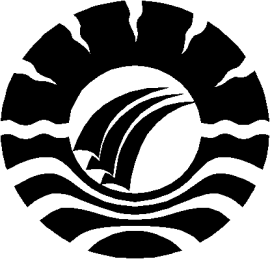 SKRIPSIPENGARUH QUIPPER SCHOOL TERHADAP  HASIL BELAJAR METEMATIKA PADA SISWA KELAS X MIA SMAN 1 MAJENEDiajukan untuk Memenuhi Sebagai Persyaratan GunaMemperoleh Gelar Sarjana Pendidikan pada Prodi Teknologi PendidikanStrata Satu Fakultas Ilmu PendidikanUniversitas Negeri MakassarOleh :DEDY ASWAN1241041013PROGRAM STUDI TEKNOLOGI PENDIDIKANFAKULTAS ILMU PENDIDIKANUNIVERSITAS NEGERI MAKASSAR2016KEMENTERIAN RISET TEKNOLOGI DAN PENDIDIKAN TINGGI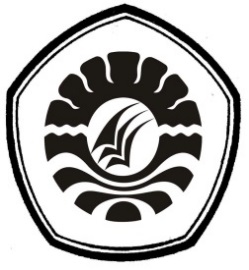 UNIVERSITAS NEGERI MAKASSARFAKULTAS ILMU PENDIDIKANTEKNOLOGI PENDIDIKANAlamat: Kampus UNM Tidung Jl. Tamalate 1 MakassarTelepon 0411. 883076 -  0411. 884457Laman : www.unm.ac.idPERSETUJUAN PEMBIMBING Skripsi dengan judul “Pengaruh Quipper School Terhadap Hasil Belajar Matematika Pada Siswa Kelas X MIA SMAN 1 Majene”Atas nama: 	Nama 		: Dedy Aswan	Nim		: 1241041013	Jur/Prodi	: Teknologi Pendidikan 	Fakultas 	: Ilmu Pendidikan Setelah diperiksa, diteliti dan dipertahankan di depan dewan penguji skripsi pada tanggal 29 Februari 2016, naskah Skripsi ini telah memenuhi syarat dan dinyatakan LULUS.								Makassar, 29 Februari 2016Pembimbing I                                                                         Pembimbing IIDr. Arnidah, S.Pd, M.Si	Dr. Nurhikmah H, S.Pd, M.SiNIP. 19750512 200312 2 001                                               NIP.19731106 200501 001Disahkan:Ketua Prodi TP FIP UN	Dr. H. Abdul Haling, M.Pd. 	NIP. 19620516 199003 1 00PENGESAHAN UJIAN SKRIPSI Skripsi diterima oleh Panitia Ujian Skripsi Fakultas Ilmu Pendidikan Universitas Negeri Makassar dengan SK Dekan Nomor 2472/UN36.4/PP/2016, tanggal 23 Februari 2016 untuk memenuhi sebagian persyaratan memperoleh gelar Sarjana Pendidikan pada Jurusan/Prodi Teknologi Pendidikan pada hari Rabu tanggal 29 Februari 2016.Disahkan Oleh 		PD. Bidang. Akademik FIP UNMDr. Abdul Saman, M.Si, Kons. NIP. 19720817 200212 1 001Panitia Ujian:Ketua	: Dr. Parwoto, M.Pd.       		(.................................)Sekretaris 	: Dr. H. Abdul Haling, M.Pd		(.................................)Pembimbing I	: Dr. Arnidah, S.Pd, M.Si		(.................................)Pembimbing II	: Dr. Nurhikmah H, S.Pd, M.Si		(.................................)Penguji I	: Prof. Dr. H. Amir, M.Pd	         (.................................)Penguji II	: Drs. Djoni Roysidi, M.Pd		(.................................)PERNYATAAN KEASLIAN SKRIPSISaya yang bertanda tangan dibawah ini:Nama			:  Dedy AswanNim	 		:  1241041013Jurusan/ Prodi		:  Teknologi PendidikanFakultas		:  Ilmu PendidikanJudul Skripsi                     : Pengaruh Quipper School Terhadap Hasil Belajar Matematika Pada Siswa Kelas X MIA SMAN 1 MajeneMenyatakan dengan sebenarnya bahwa skripsi yang saya tulis ini benar merupakan hasil karya sendiri dan bukan merupakan pengambil-alihan tulisan atau pikiran orang lain yang saya akui sebagai tulisan atau pikiran sendiri. Apabila dikemudian hari terbukti atau dapat dibuktikan bahwa skripsi ini hasil jiplakan, maka saya bersedia menerima sanksi atas perbuatan tersebut sesuai ketentuan yang berlaku.                               Makassar, 29 Februari 2016       Yang Membuat Pernyataan,							        Dedy AswanMOTTOHidup Bahagia, Mati Bahagia.Tak Perlu Menjadi Orang Hebat,Cukuplah Menjadi Orang Berguna Saat Dibutuhkan(Dedy Aswan)Dengan penuh kerendahan hati kupersembahkan karya ini kepada :Mama dan Bapak tercinta, keluarga bersarku,Sahabat-sahabatku dan saudara-saudaraku RESITEN 012 dan DIMENSI IPA 2.dan Mereka Yang Percaya Akan Perjuangan.ABSTRAKDedy Aswan. 2016. Pengaruh Pemanfaatan Media E-learning Quipper School Terhadap Hasil Belajar Pada Mata Pelajaran Matematika Siswa Kelas X SMA Negeri 1 Majene . Dibimbing oleh Dr. Arnidah, S.Pd, M.Si dan Dr. Nurhikmah H, S.Pd, M.Si. Program Studi Teknologi Pendidikan Fakultas Ilmu Pendidikan Universitas Negeri Makassar, 2016.Masalah dalam penelitian ini adalah Pembelajaran kurang interaktif dan kurang optimal dalam menggunakan media pembelajaran. Sehingga membuat siswa menjadi bosan dalam proses pembelajaran. Penelitian ini bertujuan untuk  mengetahui pengaruh penggunaan  e-learning Quipper School  terhadap hasil belajar siswa pada mata mata pelajaran Matematika. Jenis penelitian yang digunakan adalah penelitian eksperimen dengan desain Posttest Only Control Desing. Populasi dalam penelitian ini adalah kelas X SMA Negeri 1 Majene dan kemudian ditarik sampel penelitian kelas Kontrol dan Kelas Eksperiemen sebanyak 30 dan 29 siswa. Tehnik pengumpulan data dalam penelitian ini dilakukan dengan menggunakan dokumentasi dan tes. Data yang diperoleh kemudian diolah dan dianalisis dengan mengunakan Uji t. Hasil penelitian menunjukkan ada pengaruh yang signifikan pemanfaatan e-learning Quipper School terhadap hasil belajar siswa pada mata pelajaran matematika siswa kelas X SMA Negeri 1 Majene. Hasil Belajar kelas kontrol lebih tinggi dibandingkan dengan hasil kelas kontrol. Dengan demikian Media pembelajaran e-learning Quipper School sangat penting dalam pembelajaran, untuk itu dalam mengajar harus selalu menggunakan media pembelajaran yang tepat sesuai dengan materi pelajaran.PRAKATADengan mengucap syukur kepada Allah SWT yang telah melimpahkan rahmat dan kasih-Nya kepada penulis sehingga dapat menyelesaikan penyusunan skripsi ini yang merupakan salah persyaratan untuk memperoleh gelar Sarjana Pendidikan pada Program Studi Teknologi Pendidikan Fakultas Ilmu Pendidikan Universitas Negeri Makassar. Penulis menyadari proses penyelesaian skripsi ini tak lepas dari dukungan materil, moril, dan doa dari orang-orang hebat yang berada di belakang penulis. Maka dari itu dengan segala rasa hormat dan kerendahan hati, penulis mengucapkan banyak terima kasih kepada kepada Ibunnda Dr. Arnidah, S.Pd, M.Si selaku penasehat akademik sekaligus pembimbing I yang penuh kesabaran dalam memberikan bimbingan serta memberikan banyak motivasi selama masa kuliah hingga pada penulisan skripsi ini dan kepada Ibunda Dr. Nurhikmah H, S.Pd, M.Si selaku pembimbing II yang telah meluangkan waktunya dalam memberi arahan, motivasi serta bimbingannya setiap saat dengan penuh kesabaran dan ketulusan kepada penulis dalam penyelesaian skripsi ini. Penulis Juga menghanturkan ucapan terima kasih yang sebesar-besarnya dan penghargaan yang setinggi-tingginya kepada:Prof. Dr. H. Arismunandar, M. Pd, Selaku Rektor Universitas Negeri Makassar yang telah memberikan kesempatan kepada penulis untuk bisa menimba ilmu di Universitas Negeri Makassar.Dr. Abdullah Sinring, M.Pd selaku Dekan FIP Universitas Negeri Makassar yang telah memberikan izin melakukan penelitian dalam rangka penyusuna skripsi ini.Dr. Abdul Saman, M.Si. Kons selaku Wakil Dekan 1 Bidang akademik, Drs. Muslimin, M.Pd, selaku Wakil Dekan II Bid. Administrasi Umum, Dr. Pattaufi, S.Pd, M.Si selaku Wakil Dekan III Bid. Kemahasiswaan dan Wakil Dekan Bidang Kerjasama Dr. Parwoto, M.Pd yang telah memberi izin untuk melaksanakan penelitian skripsi ini serta telah mewadahi dan memfasilitasi penulis. Dr. H. Abdul Haling, M.Pd  dan Dr. Nurhikmah H, S.Pd, M.Si, selaku Ketua dan Sekertaris Jurusan Program Studi Teknologi Pendidikan Universitas Negeri Makassar.Seluruh Dosen Program Studi Teknologi Pendidikan pada khususnya dan Fakultas Ilmu Pendidikan pada umumnya yang telah memberikan bekal ilmu dan pengetahuan selama penulis duduk di bangku kuliah.Kepada para penguji pada sidang skripsi ini Prof. Dr. H. Amir, M.Pd dan Drs. Djoni Rosyidi, M.Pd yang telah memberikan banyak masukan sehingga membuat karya ini menjadi lebih baik lagi.Drs. Hamzah. M.Pd selaku Kepala SMA Negeri 1 Majene, Sumardi, S.Pd.,M.Pd selaku guru matematika yang banyak membantu selama penelitian dan segenap guru dan staf yang telah memberikan izin dan membantu dalam proses penelitian berlangsung, serta Siswa-siswi SMA Negeri 1 Majene khususnya kelas X MIA  yang telah berpartisipasi dalam penelitian ini.Teristimewa penulis ucapkan kepada kedua orang tua tercinta Asmah dan Mustaman yang telah bersabar membesarkan, membimbing serta sekian lama membanting tulang mencari nafkah untuk memenuhi kebutuhan penulis dari kecil hingga detik ini.Kepada Paman ku Tercinta H. Ridwan dan Ny beserta anak-anaknya yang telah memberikan kasih sayang, perhatian dan tempat berteduh di makassar layaknya  seorang anak dan saudara kandung selama saya mulai kuliah sampai detik ini.Kepada keluarga besarku di Majene, Palopo, Enrekang, Parepare, Aralle dan ditempat lain yang tidak bisa saya sebut satu persatu yang selalu memberikan motivasi maupun bantuan materi dalam menjalankan pendidikan hingga saat ini sehingga penulis dapat menyelesaikan studi di perguruan tinggi. Kepada Prof. Umar Tirtarahardja yang telah menjadi Prof reader atas karyaku dan telah memberikan kepercayaan dalam mendampingi beliau menulis serta memberi motivasi, dukungan,  masukan kepada penulis.Kepada Saudara seangkatanku Resisten 012  dan Dimensi IPA 2  senior, alumni dan adik-adik ku Se-jurusan Teknologi Pendidikan yang telah meluangkan waktunya untuk memberikan masukan dan motivasi dalam pengerjaan skripsi ini.Kepada sahabat, teman, dan semua orang yang telah membatu saya, memberikan motivasi ataupun pemebelajaran, yang tidak bisa saya sebutkan satu persatu dalam kesempatan ini, saya ucapkan banyak terima kasihPenulis menyadari bahwa skripsi ini masih banyak kekurangan, sehinggan dengan penuh kerendahan hati penulis menerima segala kritik dan saran dari semua pihak demi kesempurnaan skipsi ini. Akhirnya, penulis berharap semoga skripsi ini dapat bermanfaat bagi kita semua. AminMakassar, Februari 2016PenulisDAFTAR ISIHALAMAN JUDUL	           iPERSETUJUAN PEMBIMBING	          iiPENGESAHAN UJIAN SKRIPSI	         iii PERNYATAAN KEASLIAN SKRIPSI	         ivMOTTO	         vABSTRAK	         viPRAKATA	         viiDAFTAR ISI 	         xiDAFTAR GAMBAR 	         xiiiDAFTAR TABEL 	        xivDAFTAR LAMPIRAN	        xvBAB I PENDAHULUAN                                                          Latar Belakang Masalah	           1Rumusan Masalah	           5Tujuan Penelitian	           5Manfaat Penelitian	           6BAB II TINJAUAN PUSTAKA, KERANGKA PIKIR DAN HIPOTESIS Tinjauan Pustaka	           8Quipper School	           8Hakekat Matematika	         14Hasil Belajar	         16Quipper School dalam Pembelajaran Matematika 		 17Kerangka Pikir	         19Hipotesis	         20BAB III METODE PENELITIANPendekatan dan Jenis Penelitian	         21Variabel dan Desain Penelitian	         22Definisi Operasional Variabel	         23Populasi dan Sampel Penelitian	         23Teknik dan Prosedur Pengumpulan Data	         25Teknik Analisis Data 	         29BAB IV HASIL PENELITIAN DAN PEMBAHASAN     Hasil Penelitian	         35Deskripsi Hasil Penelitian	         35 Hasil Uji Coba Instrumen soal 	         42 Analisis Hasil Penelitian	         47Pembahasan Hasil Penelitian	         54BAB V KESIMPULAN DAN SARANKesimpulan	         58Saran	         58DAFTAR PUSTAKA	         60LAMPIRAN-LAMPIRAN	         62RIWAYAT HIDUP	       142   DAFTAR GAMBARHalamanGambar 2.1 Kerangka Berpikir………………………………………………		 20Gambar 3.1 Pola Desain Penelitian ………………………………………….		 22DAFTAR TABEL							          	                           HalamanTabel 2. 1   Interpretasi Nilai	         17Tabel 3.1    Populasi Kelas X MIA   	        24Tabel 3.2    Penarikan Sampel 	        24Tabel 3.3	Interpretasi Tingkat Kesukaran	        27Tabel 3.4	Daya Pembeda	         28Tabel 4.1	Distribusi Frekuensi 	         37Tabel 4.2	Hitung Normalitas	         38Tabel 4.3	Distribusi Frekuensi	         39Tabel 4.4	Hitung Normalitas	         40Tabel 4.5	Uji Validitas Soal	         43Tabel 4.6	Uji Tingkat Kesukaran	         45Tabel 4.7	Daya Pembeda	         46Tabel 4.8	Distribusi Frekuensi	         48Tabel 4.9	Hitung Normalitas	         49Tabel 4.10 Distribusi Frekuensi	        50Tabel 4 11 Hitung Normalitas	        51DAFTAR LAMPIRANLampiran 1	Nama dan Nilai Semester Gazal Kelas Eksperimen	         62Lampiran 2	Nama dan Nilai Semester Gazal Kelas Kontrol 	         63Lampiran 3    	Nama dan Nilai Posttest Kelas Eksperimen	         64      Lampiran 4	Nama dan Nilai Posttest Kelas Kontrol	        65Lampiran 5	Tabel Uji Validatas Tes	        65    Lampiran 6	Tabel Uji Kesukaran Tes	       67    Lampiran 7	Tabel Uji Daya Beda	        68Lampiran 8	Silabus Matematika Kelas X 	        69Lampiran 9	Rencana Proses Pembelajaran Kelas Eksperimen	        72Lampiran 10	Rencana Proses Pembelajaran Kelas Kontrol	        82 Lampiran 11	Skenario Pembelajaran	        91   Lampiran 12	Materi Pembelajaran Statistika	        106     Lampiran 13	Soal Posttest	        121  Lampiran 14	Kunci Jawaban Posttest…..........................................…………       126  Lampiran 15	Dokumentasi….....................................................…………….        127Lampiran 16    Distrubusi Kurva						           131Lampiran 17    Tabel R							           135Lampiran 18    Tabel F							           136Lampiran 19    Tabel T							           137Lampiran 19   Surat izin Penelitian dari Universitas Negeri Makassar...........         138Lampiran 20    Surat izin / Rekomendasi Penelitian dari Sulbar......................         139 Lampiran 21    Surat Rekomendasi Penelitian dari Majene.............................          140Lampiran 22    Surat Keterangan Penelitian dari SMA 1 Majene....................          141Lampiran 23    Riwayat Hidup........................................................................          142